Knowledge (Remembering)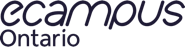 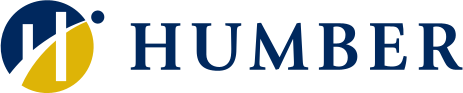 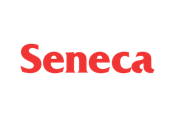 These types of questions test the students’ ability to memorize and to recall terms, facts and details without necessarily understanding the concept.
Key Words: Memorize, Define, Identify, Repeat, Recall, State, Write, List & Name
Examples of questions:"What is...?""How would you describe...?""Why did...?"How would your show...?" Comprehension (Understanding)These questions test the students’ ability to summarize and describe in their own words without necessarily relating it to anything.
Key Words: Describe, Distinguish, Explain, Interpret, Predict, Recognize & Summarize
Examples of questions:"What facts or ideas show...?""How would you compare...?""How would you classify...?"Can you explain what is happening...?"Application questions encourage students to apply or transfer learning to their own life or to a context different than one in which it was learned. 
Key Words: Apply, Compare, Contrast, Demonstrate, Examine, Relate, Solve & Use
Examples of questions:"What would result if...?""What facts would you select to show...?""What approach would you use to...?""How would you use...?" Synthesis (Creating)These questions encourage students create something new by using a combination of ideas from different sources to form a new whole.
Key Words: Arrange, Combine, Create, Design, Develop Formulate, Integrate & Organize
Examples of questions:"What could be changed to improve...?""How would you test...?""What way would you design...?""What outcome would you predict for...?" Evaluation (Judging)Evaluation questions encourage students to develop opinions and make value decisions about issues based on specific criteria.
Key Words: Assess, Critique, Determine, Evaluate, Judge, Justify, Measure & Recommend
Examples of questions:"How could you select...?""How could you prove...?""How would you prioritize...?""What information would you use to support...?" 